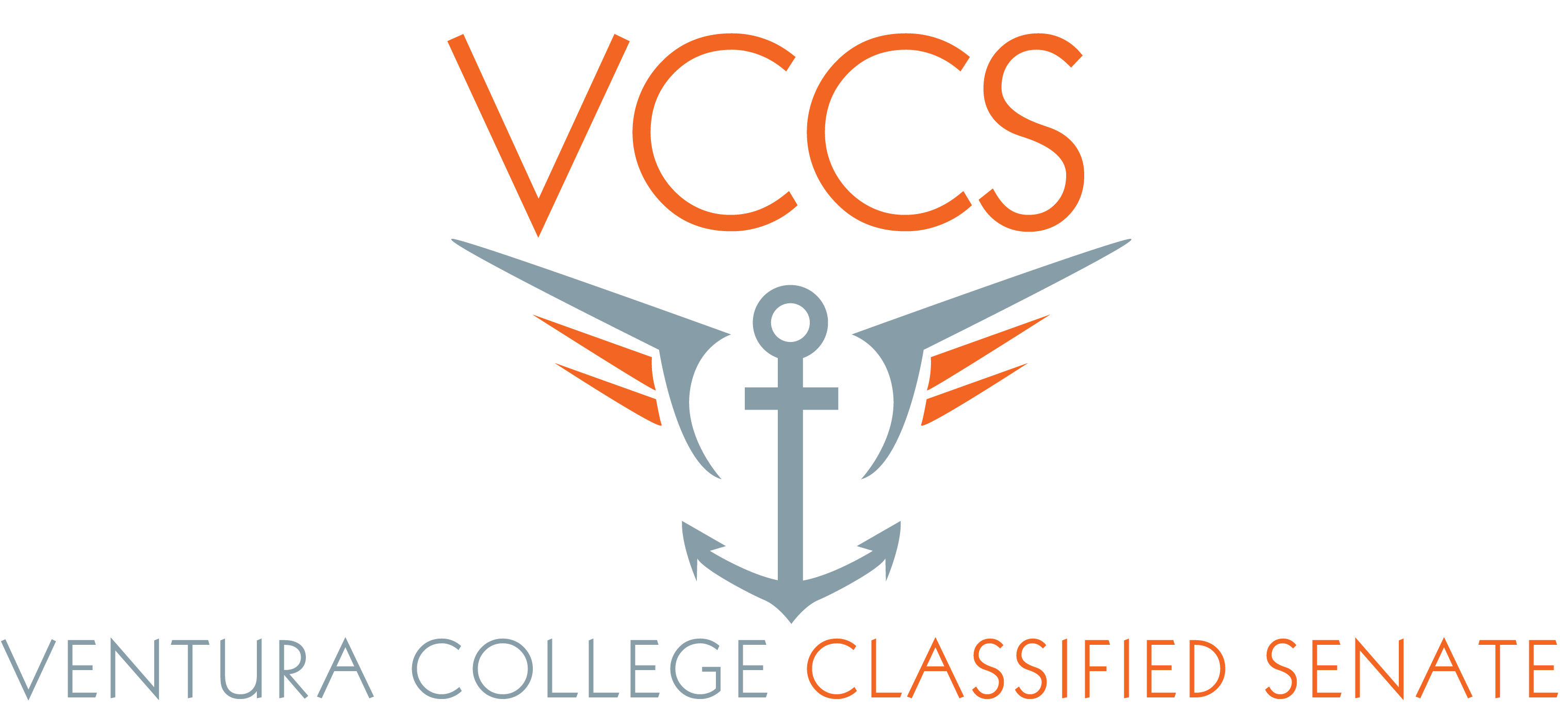 Retreat AgendaMarch 31, 2015Guthrie Hall8:00 a.m. – Sign In8:15 a.m. – Continental Breakfast and Social8:55 a.m. - Welcome9:00 a.m. – Senate Meeting Call meeting to orderPublic commentsGo over proposed governance resolution – Action itemApprove minutes from March meeting – Action itemCommunication – Question from President – Action itemAdjourn meeting9:50 a.m. – Break10:00 a.m. – Emergency Training with Larry Reynoso & Thomas O’Conner11:25 a.m. – Vision Plan presentation 11:55 a.m. – Associated Students of Ventura College (ASVC) presentation12:00 p.m. – Lunch (Scooters BBQ)1:15 p.m. – Personal Professional Development Plan presentation by theDistrictwide Classified Professional Development Committee2:20 p.m. – Evaluations and wrap-up. 